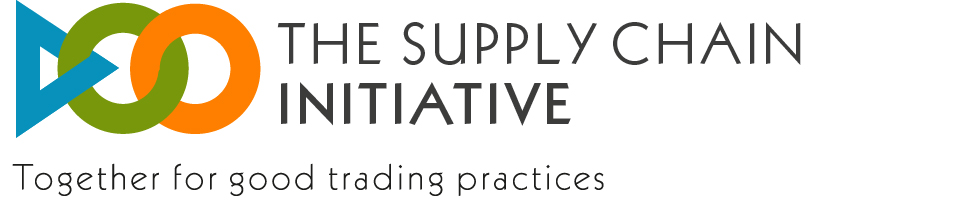 Undersøgelse om overholdelse af Supply Chain InitiativeIndledningFortroligheden af firmabesvarelserne er garanteret ved den webbaserede undersøgelsesmetode. Kun undersøgelsesfirmaet vil have adgang til firmaernes spørgeskemaer og svar.

En europæisk rapport baseret på de samlede anonyme data bliver delt med firmaerne, når undersøgelsen er gennemført.

Udfyld venligst dette spørgeskema inden 30. september 2014.

Bemærk, at spørgsmålenes ordlyd kan afvige en smule fra den, der anvendes i rammen, for at gøre analysearbejdet nemmere.

Sætningen “The Principles of Good Practice” henviser til principperne for god praksis i vertikale forbindelser i fødevareforsyningskæden vedtaget d. 29. november 2011.Firmaets demografiRespekt overfor procesforpligtelser10. Ved indgivelse af klager siden jeres tilmelding: Hvilke af følgende Principles of Good Practice er angiveligt blevet krænket?
[Markér venligst de relevante felter, flere svar er mulige]

b) Hvor mange gange (i relation til det samlede antal klager, I har indgivet) [Indsæt venligst et tal]

Tilfredshed og indflydelse på firmaet16. Har dit firma siden jeres tilmelding til Supply Chain Initiative bemærket en forbedring i handelspraksis?
[Markér venligst et felt, kun ét svar]

KonklusionTak for din tid og hjælp til at indsamle fakta og tal vedrørende implementering af Supply Chain Initiative – Together for good trading practices.

Hvis du har spørgsmål til undersøgelsens indhold, bedes du sende en e-mail til jimbert@eurocoop.coop

Hvis du har tekniske problemer, bedes du kontakte ariane.valsamis@dedicated.be

Markér venligst feltet "Godkend", og klik derefter på "Send"1. Hvilket land besvarer du denne undersøgelse for? [Markér venligst et felt (kun ét svar)]2. Hvor stort er dit firma i dette land?

medarbejdere i 2013 [markér venligst ét felt]Omsætning i 2013 [markér venligst ét felt]Balance i 2013 [markér venligst ét felt]3. I hvilken del af fødevarekæden er dit firma aktivt i dette land? [Markér venligst de relevante felter, flere svar er mulige]4.a) Er der arrangeret uddannelse af medarbejderne for at sikre overensstemmelse med Principles of Good Practice?
[Markér venligst et felt, kun ét svar]b) Hvor mange af medarbejderne er blevet undervist? [Indsæt venligst et tal]

5. Hvornår forventes uddannelsen at være afsluttet? [Markér venligst et felt, kun ét svar]6. Anvender dit firma det e-læringsmodul, der blev stillet til rådighed af Governance Group og er udviklet af SAI?
[Markér venligst et felt, kun ét svar]EffektivitetOverskuelighedAnvendelighed8.a) Har dit firma orienteret sine forretningspartnere om engagementet i Supply Chain Initiative? [Markér venligst et felt, kun ét svar]b) Hvilke af nedennævnte værktøjer har I brugt til at orientere jeres forretningspartnere om firmaets engagement i Supply Chain Initiative?
[Markér venligst de relevante felter, flere svar er mulige]Vi måler effektiviteten af de muligheder for konfliktløsning, som tilbydes af Supply Chain Initiative.

9.a) Har dit firma indgivet klager over handelspartnere vedrørende angivelige krænkelser af Principles of Good Practice siden jeres tilmelding?9.b) Hvor mange klager har I indgivet? [Angiv venligst et tal i feltet herunder]

FORBRUGERE: De kontraherende parter bør altid tage hensyn til forbrugernes interesser og forsyningskædens overordnede bæredygtighed i deres B2B-forbindelser. De kontraherende parter bør sikre maksimal effektivitet og optimering af ressourcerne i distributionen af varer gennem hele forsyningskæden.

AFTALEFRIHED: De kontraherende parter er uafhængige økonomiske enheder, som respekterer hinandens ret til at opstille egne strategier og egen forvaltningspolitik, herunder friheden til selv at bestemme, hvorvidt de ønsker at indgå i en aftale eller ej.

FAIR SAMHANDEL: De kontraherende parter handler ansvarligt med hinanden i god tro og med professionel omhu.

SKRIFTLIGE AFTALER: Aftalerne indgås skriftligt, medmindre dette ikke er praktisk muligt, eller medmindre mundtlige aftaler er acceptable og passende for begge parter. Aftalerne er klare og gennemsigtige og omfatter så mange relevante og forudsigelige elementer som muligt, herunder opsigelsesrettigheder og -procedurer.

FORUDSIGELIGHED: Unilateral ændring af aftalevilkårene er ikke mulig, medmindre denne mulighed og omstændighederne og betingelserne herfor er aftalt på forhånd. Aftalerne skitserer, hvorledes en part kan drøfte eventuelle ændringer med den anden part, som er nødvendige for aftalens gennemførelse eller som følge af uforudsete omstændigheder, som fastsat i aftalen.

OVERHOLDELSE: Aftalen skal overholdes.

OPLYSNINGER: Når der udveksles oplysninger, sker dette i streng overensstemmelse med konkurrencelovgivningen og anden gældende lovgivning, og parterne sørger i rimelig grad for, at de udvekslede oplysninger er korrekte og ikke vildledende.

FORTROLIGHED: Oplysningerne behandles fortroligt, medmindre de allerede er offentliggjort eller er lovformeligt indhentet af den modtagende part selv i god tro. Fortrolige oplysninger anvendes udelukkende af den modtagende part til det formål, til hvilket de er afgivet.

RISIKOANSVAR: Alle kontraherende parter i forsyningskæden bærer ansvaret for deres egne erhvervsmæssige risici.

BERETTIGET ANMODNING: En kontraherende part anvender ikke trusler med henblik på at opnå en uberettiget fordel eller overføre en uberettiget udgift.11.a) Har dit firma været udsat for kommerciel gengældelse siden jeres tilmelding af en handelspartner, der er tilmeldt Supply Chain Initiative, efter I aktiverede en af de tilgængelige muligheder for konfliktløsning? [Markér venligst et felt, kun ét svar]tilfælde
Hvis der har været anvendt flere forskellige mekanismer, bedes du angive den seneste mekanisme, som førte til løsning af konflikten

Hvis der har været anvendt flere forskellige mekanismer, bedes du angive den seneste mekanisme, som førte til løsning af konflikten

Hvis der har været anvendt flere forskellige mekanismer, bedes du angive den seneste mekanisme, som førte til løsning af konflikten

Hvis der har været anvendt flere forskellige mekanismer, bedes du angive den seneste mekanisme, som førte til løsning af konflikten

Antal klager, dit firma har indgivet, som blev løst siden jeres tilmeldingAntal klager, dit firma har indgivet, som blev løst inden for 4 måneder Kommercielt spor (problemet blev taget til et højere niveau i handelspartnerens kommercielle hierarki)Internt konfliktløsningskontor hos handelspartnerenMæglingVoldgiftJurisdiktionelle metoder i henhold til nationale regler og forordninger013.a) Har dit firma modtaget klager fra handelspartnere, som påberåber sig et brud på Principles of Good Practice siden jeres tilmelding?13.b) Hvor mange klager har I modtaget? [Indsæt venligst et tal]

14. Ved modtagelse af klager siden jeres tilmelding: Hvilke af følgende Principles of Good Practice er angiveligt blevet krænket?
[Markér venligst de relevante felter, flere svar er mulige]Hvis der har været anvendt flere forskellige mekanismer, bedes du angive den seneste mekanisme, som førte til løsning af konflikten

Hvis der har været anvendt flere forskellige mekanismer, bedes du angive den seneste mekanisme, som førte til løsning af konflikten

Hvis der har været anvendt flere forskellige mekanismer, bedes du angive den seneste mekanisme, som førte til løsning af konflikten

Hvis der har været anvendt flere forskellige mekanismer, bedes du angive den seneste mekanisme, som førte til løsning af konflikten

Antal klager, dit firma har modtaget, som blev løst siden jeres tilmeldingAntal klager, dit firma har modtaget, som blev løst inden for 4 måneder Kommercielt spor (problemet blev taget til et højere niveau i handelspartnerens kommercielle hierarki)Internt konfliktløsningskontor hos handelspartnerenMæglingVoldgiftJurisdiktionelle metoder i henhold til nationale regler og forordninger0Ja, i høj gradJa, i en vis gradNej17.På en skala fra 1 til 10, hvor 1 er lavt og 10 er meget højt, bedes du angive dit firmas generelle tilfredshed med initiativet?
[Markér venligst et felt, kun ét svar]

De oplysninger, du giver, er fortrolige. For at hjælpe os med at sikre korrekt administration af undersøgelsen og eliminere risikoen for dobbelte besvarelser bedes du besvare spørgsmålene herunder.

Firmanavn (nationalt firma):

Land:Hvad er din stilling i firmaet?